Lancaster Seventh-Day Adventist ChurchA House of Prayer for All People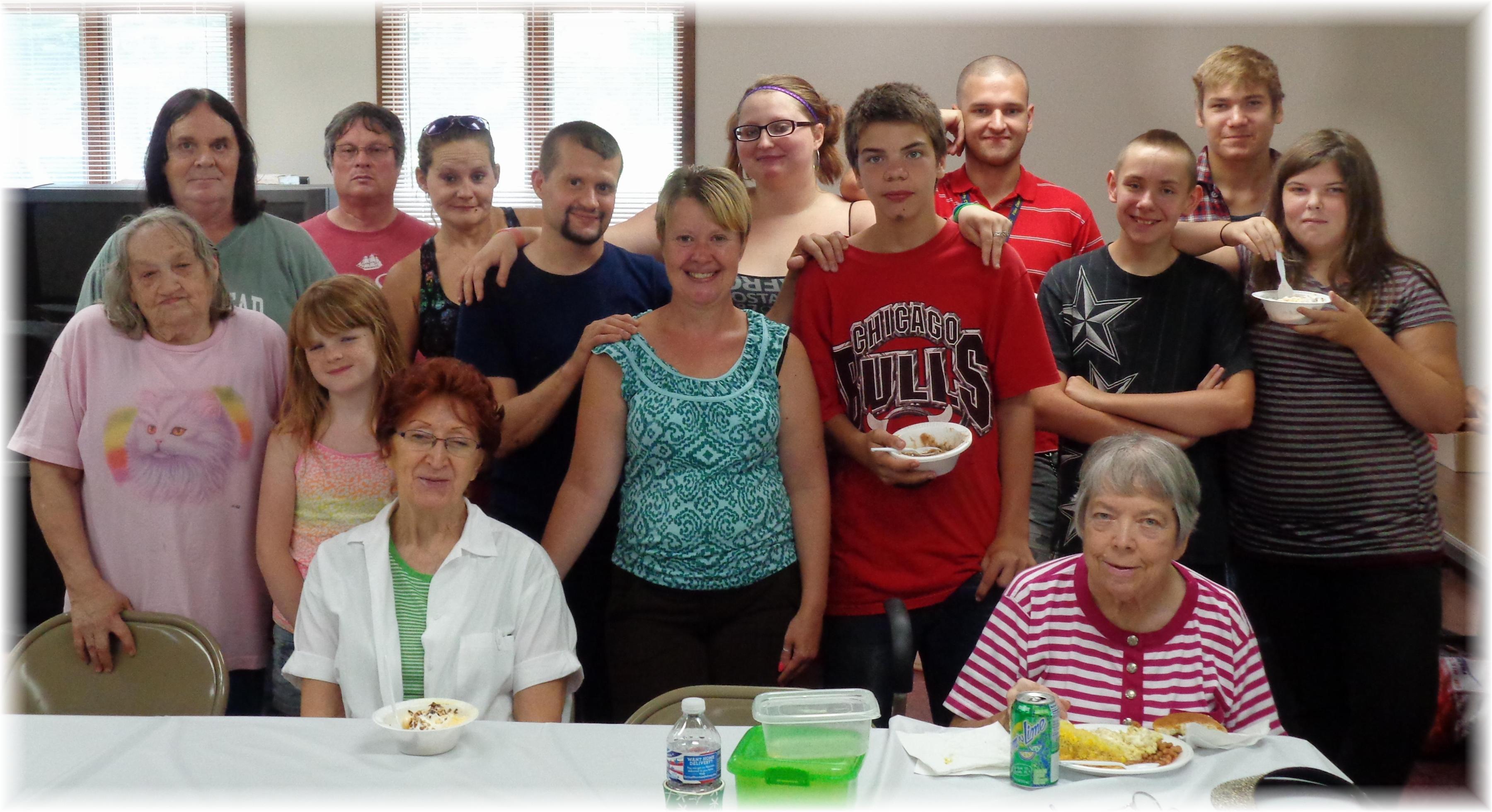 Ice Cream Social  ~~  July 13, 2014